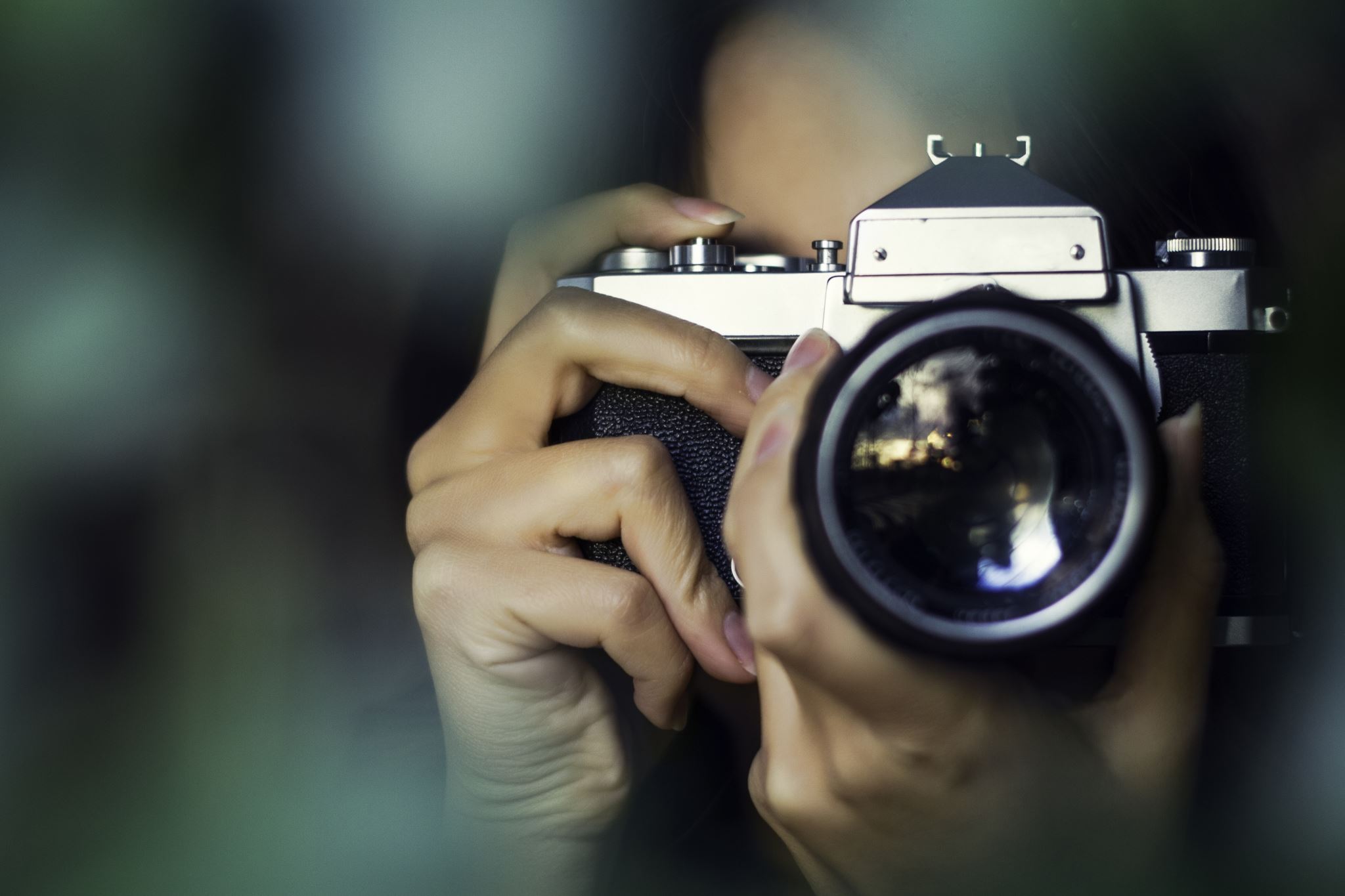 ACRA’s 44th ANNUAL EDUCATIONAL CONFERENCEThursday and Friday, October 5 – 6, 2023AGENDATHURSDAY, OCTOBER 5thTHURSDAY, OCTOBER 5thTHURSDAY, OCTOBER 5th7:30 – 8:00WELCOMEGary Lee, Director of The Cancer Center @ Providence Hospital8:00 – 9:00 Colorectal Cancer – Our FightDr. Latasha Henry, Gastroenterologist9:00 – 10:00The Staging of Cancer: Anatomical Systems and Molecular Markers – 2023 and BeyondDr. Frederick Greene, Chief Medical Officer, ERS, Inc.10:00 - 10:15BREAK10:15 – 11:15Kahoot Anatomy Part ILisa Neri and Donna Paone, Syapse Educational Program11:15 - 12:15Work Smarter, Not HarderMelanie Rogan, CTR, ERS. Inc. 12:15 – 1:00Lunch1:00 – 2:00A Financial Toxicity Cancer Conference – Implications for the Cancer RegistryDr. Frederick Greene, Chief Medical Officer, ERS, Inc.2:00 – 3:00Kahoot Anatomy Part IILisa Neri and Donna Paone, Syapse Educational Program3:00-3:15BREAK3:15 – 3:45Quality Control and Software UpdatesDr. Farzana Salimi, Alabama Statewide Cancer Registry3:45-4:15Updates for 2023Justin George, Epidemiologist Alabama Statewide Cancer RegistryFRIDAY, OCTOBER 6thFRIDAY, OCTOBER 6thFRIDAY, OCTOBER 6th7:30 – 8:00WELCOMEToni Terry, CTR, President ACRA8:00 – 9:00Pancreatic Cancer StagingDr. Brian Heller, Medical Oncologist9:00 – 10:00CTR Sleuths TriviaDonna Paone and Lisa Lloyd, Syapse Educational Program10:00 – 10:15BREAK10:15 – 11:45Surgical Codes for CTRsDr. Florence Mitchell, Syapse Educational Program11:45 – 12:30Lunch/Business Meeting12:30 Dismissal